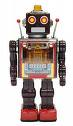 Name:Class/Hour:		Ronny the Robot is stiff as a board. Can you help him loosen up like a rubber band?Every day complete two stretches for the lower body (L) and two for the upper body (U). Break a sweat before you do each stretch three times for 10 seconds apiece. Then check off your results in the table (See example for first Sunday).	© Steven A. Henkel, 6/08DaySSMMTTWWWRRFFSSWeekLULULULULLULULU1234